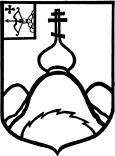 МАРОМИЦКАЯ СЕЛЬСКАЯ ДУМА  ЧЕТВЕРТОГО СОЗЫВАР Е Ш Е Н И Е          15.03.2021                                                                                     №  61/01пос. МаромицаО внесении изменений в решение  Маромицкой сельской Думы от 22.12.2015 № 55/02 «Об утверждении Правил землепользования и застройки муниципального образования Маромицкое сельское поселение Опаринского района Кировской области»   	В соответствии с Федеральным законом Российской Федерации «Об общих принципах организации местного самоуправления в Российской Федерации» от 06.10.2003 № 131-ФЗ, Градостроительным кодексом Российской Федерации, Земельным кодексом Российской Федерации, рассмотрев заключение о результатах публичных слушаний по проекту «Внесение изменений в Правила землепользования и застройки муниципального образования Маромицкое сельское поселение Опаринского района Кировской области» от 10.03.2021г, протокол публичных слушаний по обсуждению проекта «Внесение изменений в Правила землепользования и застройки муниципального образования Маромицкое сельское поселение Опаринского района Кировской области» от 10.03.2021г. Маромицкая сельская Дума РЕШИЛА:Внести в решение Маромицкой сельской Думы «Об утверждении Правил землепользования и застройки муниципального образования Маромицкое сельское поселение Опаринского района Кировской области»  от  22.12.2015 № 55/02  (с изменениями от 29.06.2016 №62/01; от 10.02.2017 № 71/03; от 12.10.2017 № 02/11; от 27.03.2020 № 44/02; от 26.06.2020 №48/01) следующие изменения:- изменить в части III Градостроительные регламенты в территориальных зонах:  «Ж-1 Зона застройки индивидуальными жилыми домами и блокированной жилой застройки», «Ж-2 Зона застройки малоэтажными жилыми домами», «ОД-1Зона делового, общественного и коммерческого назначения», «ОД-2 Зона объектов социального и коммунально-бытового назначения» основные виды разрешенного использования – Здравоохранение (код 3.4)  предельные размеры земельных участков, в том числе их площадь: Ж-1 - Зона застройки индивидуальными жилыми домами и блокированной жилой застройкиЖ-2 –  зона застройки малоэтажными жилыми домами ОБЩЕСТВЕННО-ДЕЛОВЫЕ ЗОНЫОД-1 –  зона делового, общественного и коммерческого назначенияОД-2 –  Зона объектов социального и коммунально-бытового назначения2. Настоящее решение вступает в силу  в соответствии с действующим законодательством. Председатель Маромицкой сельской Думы                                                 Н.А.ШубинаГлава поселения                                                                      С.Н.ИльченкоВиды разрешенного использования земельных участковВиды разрешенного использования объектов капитального строительстваПредельные (минимальные и (или) максимальные) размеры земельных участков и предельные параметры разрешенного строительства, реконструкции объектов капитального строительстваОсновные виды разрешенного использованияОсновные виды разрешенного использованияОсновные виды разрешенного использованияЗдравоохранение (код 3.4)Аптека;Пункт первой медицинской помощи;Фельдшерско-акушерский пунктПредельные размеры земельных участков, в том числе их площадь:Минимальный размер земельного участка – 20 мМинимальная площадь земельного участка – 400 кв. м.Максимальная площадь земельного участка - 30000 кв.м.Минимальные отступы от границ земельных участков в целях определения мест допустимого размещения зданий, строений, сооружений, за пределами которых запрещено строительство зданий, строений, сооружений – .Для застроенных земельных участков при реконструкции объектов допускается размещать объект по сложившейся линии застройки;Предельное количество этажей или предельная высота зданий, строений, сооруженийМаксимальное количество этажей – 3 эт.Максимальный процент застройки в границах земельного участка – 50 %.Предельные размеры земельных участков, в том числе их площадь:Минимальный размер земельного участка – 20 мМинимальная площадь земельного участка – 400 кв. м.Максимальная площадь земельного участка - 30000 кв.м.Минимальные отступы от границ земельных участков в целях определения мест допустимого размещения зданий, строений, сооружений, за пределами которых запрещено строительство зданий, строений, сооружений – .Для застроенных земельных участков при реконструкции объектов допускается размещать объект по сложившейся линии застройки;Предельное количество этажей или предельная высота зданий, строений, сооруженийМаксимальное количество этажей – 3 эт.Максимальный процент застройки в границах земельного участка – 50 %.Виды разрешенного использования земельных участковВиды разрешенного использования объектов капитального строительстваПредельные (минимальные и (или) максимальные) размеры земельных участков и предельные параметры разрешенного строительства, реконструкции объектов капитального строительстваОсновные виды разрешенного использованияОсновные виды разрешенного использованияОсновные виды разрешенного использованияПредельные размеры земельных участков, в том числе их площадь:Минимальный размер земельного участка – 20 мМинимальная площадь земельного участка – 400 кв. м.Максимальная площадь земельного участка - 30000 кв.м.Примечание: Значение предельных размеров земельных участков, в том числе их площади применяются только при разделе и образовании новых земельных участков и не учитывается при уточнении раннее учтенных границ земельных участков.Минимальные отступы от границ земельных участков в целях определения мест допустимого размещения зданий, строений, сооружений, за пределами которых запрещено строительство зданий, строений, сооружений – .Для застроенных земельных участков при реконструкции объектов допускается размещать объект по сложившейся линии застройки;Предельное количество этажей или предельная высота зданий, строений, сооруженийМаксимальное количество этажей – 3 эт.Максимальный процент застройки в границах земельного участка – 50 %.Здравоохранение (код 3.4)Аптека;Пункт первой медицинской помощиПредельные размеры земельных участков, в том числе их площадь:Минимальный размер земельного участка – 20 мМинимальная площадь земельного участка – 400 кв. м.Максимальная площадь земельного участка - 30000 кв.м.Примечание: Значение предельных размеров земельных участков, в том числе их площади применяются только при разделе и образовании новых земельных участков и не учитывается при уточнении раннее учтенных границ земельных участков.Минимальные отступы от границ земельных участков в целях определения мест допустимого размещения зданий, строений, сооружений, за пределами которых запрещено строительство зданий, строений, сооружений – .Для застроенных земельных участков при реконструкции объектов допускается размещать объект по сложившейся линии застройки;Предельное количество этажей или предельная высота зданий, строений, сооруженийМаксимальное количество этажей – 3 эт.Максимальный процент застройки в границах земельного участка – 50 %.Предельные размеры земельных участков, в том числе их площадь:Минимальный размер земельного участка – 20 мМинимальная площадь земельного участка – 400 кв. м.Максимальная площадь земельного участка - 30000 кв.м.Примечание: Значение предельных размеров земельных участков, в том числе их площади применяются только при разделе и образовании новых земельных участков и не учитывается при уточнении раннее учтенных границ земельных участков.Минимальные отступы от границ земельных участков в целях определения мест допустимого размещения зданий, строений, сооружений, за пределами которых запрещено строительство зданий, строений, сооружений – .Для застроенных земельных участков при реконструкции объектов допускается размещать объект по сложившейся линии застройки;Предельное количество этажей или предельная высота зданий, строений, сооруженийМаксимальное количество этажей – 3 эт.Максимальный процент застройки в границах земельного участка – 50 %.Виды разрешенного использования земельных участковВиды разрешенного использования объектов капитального строительстваПредельные (минимальные и (или) максимальные) размеры земельных участков и предельные параметры разрешенного строительства, реконструкции объектов капитального строительстваОсновные виды разрешенного использованияОсновные виды разрешенного использованияОсновные виды разрешенного использованияЗдравоохранение (код 3.4)Аптека;Пункт первой медицинской помощи;Поликлиника;Фельдшерско-акушерский пункт;Офис врача общей практикиПредельные размеры земельных участков, в том числе их площадь:Минимальный размер земельного участка – 20 мМинимальная площадь земельного участка – 400 кв. м.Максимальная площадь земельного участка - 30000 кв.м.Примечание: Значение предельных размеров земельных участков, в том числе их площади применяются только при разделе и образовании новых земельных участков, и не учитывается при уточнении ранее учтенных границ земельных участков.Минимальные отступы от границ земельных участков в целях определения мест допустимого размещения зданий, строений, сооружений, за пределами которых запрещено строительство зданий, строений, сооружений – .Для застроенных земельных участков при реконструкции объектов допускается размещать объект по сложившейся линии застройки;Предельное количество этажей или предельная высота зданий, строений, сооруженийМаксимальное количество этажей – 3 эт.Максимальный процент застройки в границах земельного участка – 50 %.Виды разрешенного использования земельных участковВиды разрешенного использования объектов капитального строительстваПредельные (минимальные и (или) максимальные) размеры земельных участков и предельные параметры разрешенного строительства, реконструкции объектов капитального строительстваОсновные виды разрешенного использованияОсновные виды разрешенного использованияОсновные виды разрешенного использованияЗдравоохранение (код 3.4)Аптека;Пункт первой медицинской помощи;Поликлиника;Фельдшерско-акушерский пункт;Офис врача общей практики;Больница;Госпиталь;Медико-реабилитационное учреждение для детей;ПрофилакторийПредельные размеры земельных участков, в том числе их площадь:Минимальный размер земельного участка – 20 мМинимальная площадь земельного участка – 400 кв. м.Максимальная площадь земельного участка - 30000 кв.м.Минимальные отступы от границ земельных участков в целях определения мест допустимого размещения зданий, строений, сооружений, за пределами которых запрещено строительство зданий, строений, сооружений – .Для застроенных земельных участков при реконструкции объектов допускается размещать объект по сложившейся линии застройки;Предельное количество этажей или предельная высота зданий, строений, сооруженийМаксимальное количество этажей – 3 эт.Максимальный процент застройки в границах земельного участка – 50 %.